	Vadovaudamasi Lietuvos Respublikos vietos savivaldos įstatymo 16 straipsnio 2 dalies 26 punktu, Lietuvos Respublikos valstybės ir savivaldybių turto valdymo, naudojimo ir disponavimo juo įstatymo 6 straipsnio 1 ir 2 punktais, 11 straipsnio 1 dalies 2 punktu, 12 straipsnio 1 ir 2 dalimis bei atsižvelgdama į Lietuvos Respublikos teisingumo ministerijos 2020 m. birželio 30 d. raštą Nr. (1.21)7R-3844 „Dėl leidinių perėmimo“, Pagėgių savivaldybės taryba n u s p r e n d ž i a:		1. Sutikti perimti Pagėgių savivaldybės nuosavybėn savarankiškajai savivaldybės funkcijai (gyventojų bendrosios kultūros ugdymui, dalyvavimui sprendžiant gyventojų užimtumo, kvalifikacijos įgijimo ir perkvalifikavimo klausimus) įgyvendinti valstybei nuosavybės teise priklausantį ir šiuo metu Lietuvos Respublikos teisingumo ministerijos patikėjimo teise valdomą trumpalaikį materialųjį turtą - metodinį leidinį "Mediatoriaus vadovas" (2 vienetus, kurių bendra  įsigijimo vertė - 23,24 Eur).		2. Nustatyti, kad perėmus šio sprendimo 1 punkte nurodytą turtą, jis bus perduodamas valdyti, naudoti ir disponuoti juo patikėjimo teise Pagėgių savivaldybės Vydūno viešajai bibliotekai jos nuostatuose numatytai veiklai vykdyti.		3. Sutikti perimti patikėjimo teise perduodamą materialųjį turtą Pagėgių savivaldybei jai perduotai valstybinei (valstybės perduotai savivaldybei) funkcijai (valstybės garantuojamos pirminės teisinės pagalbos teikimui) įgyvendinti valstybei nuosavybės teise priklausantį ir šiuo metu Lietuvos Respublikos teisingumo ministerijos patikėjimo teise valdomą trumpalaikį materialųjį turtą - metodinį leidinį "Mediatoriaus vadovas" (1 vienetą, kurio įsigijimo vertė - 11,62 Eur).		4. Nustatyti, kad perėmus šio sprendimo 3 punkte nurodytą turtą, Savivaldybė tarybos sprendimu įsipareigoja nurodytą turtą naudoti pirminės teisinės pagalbos teikimo tikslais.		5. Įgalioti Pagėgių savivaldybės administracijos direktorių Savivaldybės vardu pasirašyti šio sprendimo 1 ir 3 punktuose nurodyto materialiojo turto priėmimo ir perdavimo aktus.	6. Sprendimą paskelbti Pagėgių savivaldybės interneto svetainėje www.pagegiai.lt.	Šis sprendimas gali būti skundžiamas Regionų apygardos administracinio teismo Klaipėdos rūmams (Galinio Pylimo g. 9, 91230 Klaipėda) Lietuvos Respublikos administracinių bylų teisenos įstatymo nustatyta tvarka per 1 (vieną) mėnesį nuo sprendimo paskelbimo ar įteikimo suinteresuotam asmeniui dienos. Savivaldybės meras				              Vaidas Bendaravičius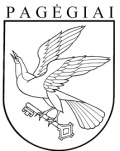 Pagėgių savivaldybės tarybasprendimas SUTIKIMO PERIMTI valstybės turtą2020 m. liepos 16 d. Nr. T-122Pagėgiai